normas para preparação de artigos para oVII simpósio brasileiro de CIÊNCIAS GEODÉSICAS E TECNOLOGIAS DA GEOINFORMAÇÃOAUTOR 1AUTOR 2Universidade Federal de Pernambuco - UFPE Centro de Tecnologia e Geociências - CTGDepartamento de Engenharia Cartográfica, Recife, PEautor1@mail.com, autor2@mail.comRESUMO - Este texto descreve os estilos de formatação e instruções gerais que devem ser utilizados na preparação dos artigos submetidos ao VII Simpósio Brasileiro de Ciências Geodésicas e Tecnologias da Geoinformação. A sugestão da comissão é que o autor faça uma cópia deste arquivo, mude o nome de acordo com o sugerido pela comissão,  e aproveite a formatação existente. Caso a formatação do artigo não atenda às recomendações da comissão organizadora, o trabalho poderá ser rejeitado O número de páginas para artigos completos está limitado a 6 a 10  páginas. O arquivo enviado deverá estar no formato .PDF, com tamanho máximo de 3 Mb. ABSTRACT - These guidelines are provided for manuscript preparation to be included in the proceedings of the "VII Simpósio Brasileiro de Ciências Geodésicas e Tecnologias da Geoinformação". The Committee suggests that authors make a copy of this file, change the name according to the instructions received from the organization and use the styles defined in this file. The number of pages are limited from 6 to 10 pages. The paper must be submitted in .PDF format. We recommend authors to verify if the paper follows the guidelines. 1  IntroduçãoEste modelo deverá ser adotado na preparação dos artigos a serem publicados nos anais do VII Simpósio Brasileiro de Ciências Geodésicas e Tecnologias da Geoinformação, sendo aceitos textos em  Português, Espanhol ou Inglês. A formatação do artigo deve ser feita considerando o tamanho A4, devendo o texto completo ter entre 6 e 10 páginas e considerando como margens os valores mostrados na Tabela 1. O corpo do texto deverá ser formatado em uma coluna, com dimensão de 17 cm  de largura. O tipo de letra recomendado para o texto é Times New Roman, no tamanho 10pts, devendo o texto ser justificado. A primeira linha de cada parágrafo deverá ter uma indentação de 1cm.1.1  Especificações para o título, autores e filiaçãoO título do trabalho deve ser centralizado, com letra do tipo Times New Roman, em negrito e no tamanho 14pts. Antes do título do trabalho, e entre os nomes dos autores, deverá ser deixada uma linha em branco.Os nomes completos dos autores deverão ser centralizados, utilizando o tipo de letra Times New Roman, em Caixa Alta e tamanho 10pts. Abaixo do(s) nome(s) deverá ser colocada a filiação dos autores, usando também o tipo de letra padrão (Times New Roman), no tamanho 10pts.Tabela 1 – Medidas a serem utilizadas no documento.1.2  Especificações para o resumo e abstractAbaixo da filiação dos autores e antes do artigo deverão ser colocados o resumo e o abstract, utilizando o tipo de letra padrão adotado, no tamanho 10pts. Deve-se observar que antes do resumo e após abstract deve ser colocada uma linha horizontal de 17cm na cor preta e com espessura 1,0pt. O texto do resumo e abstract são dispostos mantendo-se um recuo de 1cm a esquerda e a 1cm a direita. O resumo deverá ter entre 100 e 200 palavras.1.3 Cabeçalho e rodapéO artigo submetido deve ter um cabeçalho contendo o nome do evento, a cidade e o período de realização, como mostrado neste texto. O tipo de letra utilizado é Times New Roman, no modo itálico e no tamanho 9pts. 	Para o rodapé deve-se seguir o mesmo padrão de letras que o cabeçalho, devendo-se colocar as iniciais dos nomes dos autores seguidos do sobrenome, como mostrado neste arquivo.2  seções e sub-seções	Os títulos das seções e sub-seções devem estar em negrito, utilizando o estilo de letra padrão adotado, no tamanho 10pts. No caso das seções principais deve-se utilizar letras maiúsculas e nas Sub-Seções apenas a primeira letra Maiúscula.	A Comissão Organizadora sugere a seguinte estrutura de seções:	Resumo e Abstract	1. INTRODUÇÃO	2. METODOLOGIA DO TRABALHO	3. RESULTADOS E DISCUSSÃO	4. CONCLUSOES	Agradecimentos	Referências Bibliográficas2.1  Equações, figuras, quadros e tabelas	Todas as equações, figuras e tabelas deverão ser centralizadas e numeradas seqüencialmente ao longo de todo o artigo, e não por seções. O número da equação deve estar tabulado a direita e entre parêntesis, como mostra o exemplo abaixo:E=mc2.                                                                                           (1)	A legenda deverá ser colocada acima da figura e centralizada, no caso de se ter uma única linha, ou justificada no caso de se ter mais de uma linha, como mostra a Figura 1.Figura 1 – Projeção plana ortográfica considerando o ponto de tangência em (0,0)=(0o,-45o)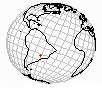 Fonte: Xxxx (2018)2.2  Citações e referências	Para as citações e referências bibliográficas deve-se seguir a padronização definida pela ABNT. No final deste modelo estão alguns exemplos.  Citação dentro de parênteses com o nome do autor em caixa alta, caso contrário só a primeira letra maiúscula.  Segundo Gemael (1994) ou (GEMAEL, 1994).4  ANALISE DOS ARTIGOS	Os artigos serão analisados por dois avaliadores e, em caso de discordância, por um terceiro. Todos os artigos devem ser de trabalhos inéditos e não publicados em periódicos ou eventos, exceto eventos de iniciação científica.     	 Não serão aceitos artigos:que não atendam à formatação definida neste modelo.que não apresente coerência entre objetivos, metodologia, resultados e conclusões.sem uma rigorosa revisão ortográfica e gramatical. com mais de 4 (quatro) autores.descrições simples de projetos, laboratórios, intenções de projetos ou eventos. 	Após a avaliação, cada artigo será classificado como: Aprovado sem correções.Aprovado com poucas correções (o primeiro autor será notificado para enviar a nova versão corrigida).Reprovado	Para os artigos aprovados com correções, será de inteira responsabilidade do(s) autor(es)  procederem às correções e envio da nova versão. A comissão lembra que deve ser interesse de todos assegurar a melhor qualidade possível para todos os artigos publicados.	Os artigos publicados nos anais do evento, é necessário que pelo menos um dos autores tenha efetuado a inscrição.5  ENVIO DOS ARQUIVOS	Os artigos para submissão deverão ser enviados para o endereço de email: simgeo2018@gmail.com	A comissão reforça que o artigo submetido deverá seguir os estilos especificados neste texto e o arquivo deverá ser enviado no formato .PDF. Antes de enviar o artigo o(s) autor(res) deve(m) certificar-se que todas as figuras e imagens estão corretas e perfeitas após a conversão para PDF, e também que  a versão enviada é realmente a definitiva. Para facilitar o manuseio dos arquivos, solicita-se nomear os arquivos com os seguintes caracteres: sobrenome do autor principal, palavra chave do título do artigo seguido de um número que corresponde à temática principal do assunto: Cartografia e Sistemas de GeoinformaçãoTopografia e Geodésia Sensoriamento Remoto e FotogrametriaCadastro e Gestão Territorial Ensino em GeotecnologiasPor exemplo, considerando o primeiro artigo da seção Referências (nesta página) o nome do arquivo seria Ackermann_triangulation_4.pdf. O sistema considerará para avaliação a última versão encaminhada.ReferênciasACKERMANN, F.; EBNER, H.; KLEIN, H. Block triangulation with independent models. Photogrammetric Engineering, V. 39, p. 967-981, 1973.DEGASPARI, S. D.; VANALLI, T. R.; MOREIRA, M. R. G. Apostila de Normalização Documentária (com base nas normas da ABNT). Disponível em <http://www2.prudente.unesp.br/biblioteca/normalizacaobib.html>. Acesso: 15 novembro 2006.GEMAEL, C. Introdução ao ajustamento de observações: aplicações geodésicas. Curitiba: Editora da UFPR, 1994. 319p.GOODCHILD, M.; BRADLEY, P.; STEYAERT, I. Environmental modeling with GIS. New York: Oxford University Press, 1993. 488p.IBGE. A nova realização SIRGAS – SIRGAS 2000 – Grupo de trabalho I e III. Disponível em: <http://www.ibge.gov.br/geografia/seminário/sirgas/realizacao2000.html>. Acesso: 6 março 2002.LAURINI, R.; THOMPSON, D. Fundamental of spatial information systems. : Academic Press, 1992. 680p.NEUSCH, T. Multi-frequency and multi-polarization synthetic aperture radar for modeling hydrological parameters. 1999. 128p. PhD Thesis - University of Karlsruhe, Karlsruhe.MargemDimensão (cm)Superior2,5Inferior2,5Esquerda2,0Direita2,0Cabeçalho2,0Rodapé2,0